Remote Learning April 14-17, 2020Hello everyone! I hope you’re staying healthy and safe in your homes.  I realize these days are scary and constantly changing so I’m going to try to make stress-free activities but still cover the standards for chemistry. I’m as bummed out as you with these requirements to stay at home because chemistry is fun and involves so many exciting, active experiments.   I’m going to include some experiments that I have done in the classroom for you to try if you have the materials at home.  The experiments aren’t not mandatory for you to complete but beneficial to teach the concepts.  If you’re overwhelmed or have any questions, please email me directly and I’ll respond within 24 hours.  I miss all of you!It’s time to reinforce the differences among elements, compounds, and mixtures and try to complete two labs!  I have a new song for you about solutions by Mr. Edmonds -  https://www.teachertube.com/videos/the-solutions-song-mr-edmonds-new-191236  View the Classifying Matter: Elements, Compounds, and Mixtures Powerpoint http://www.xeniaschools.org/UserFiles/Servers/Server_161439/File/SCHOOLS/Xenia%20High/BRITNEY%20AMOLE/spectra%20sci/ppts/002/ecm%20&%20hetero-homo.ppt   and define the following terms in your vocab section of science spiral: atoms, slide 3, protons, slide 4, neutrons, slide 5, electrons, slide 6, homogeneous mixtures, slide 50, and heterogeneous mixture, slide 51. Test your knowledge with the examples. Then complete the Mixtures Lab (located in the downloads and as an assignment in Teams) and answer the questions.  If you don’t have the materials or ability to do the labs, find videos of each type of mixture and then answer the questions.  Then save and submit the lab in Teams.   Create an account in Quizlet by using class code for your class period of scienceUse your last name as the username and create a password – write them down Try a few of the games for Holt Science Intro to Matter Chapter 3 Elements, Compounds and Mixtures to review conceptsWhen prepared, take the test in Quizlet so I can see and post resultsScience in the Kitchen: Compound Confusion – Using the document Compound Confusion on my download page, try to guess if powders are baking soda or powered sugar by their chemical reaction. Keep working hard and do your best!Summit Program: Complete the assignments above and then start researching three elements’ different symbols, origin of name (usually Latin root and explanation of the symbol)) and three common uses.   The three elements sodium, gold and mercury notes are available on my teacherpage under downloads to check your work.  The three new elements are lead, potassium and iron.  Take notes on these elements and there will be a quiz in a couple of weeks. Our next chemistry cat jokes are below: 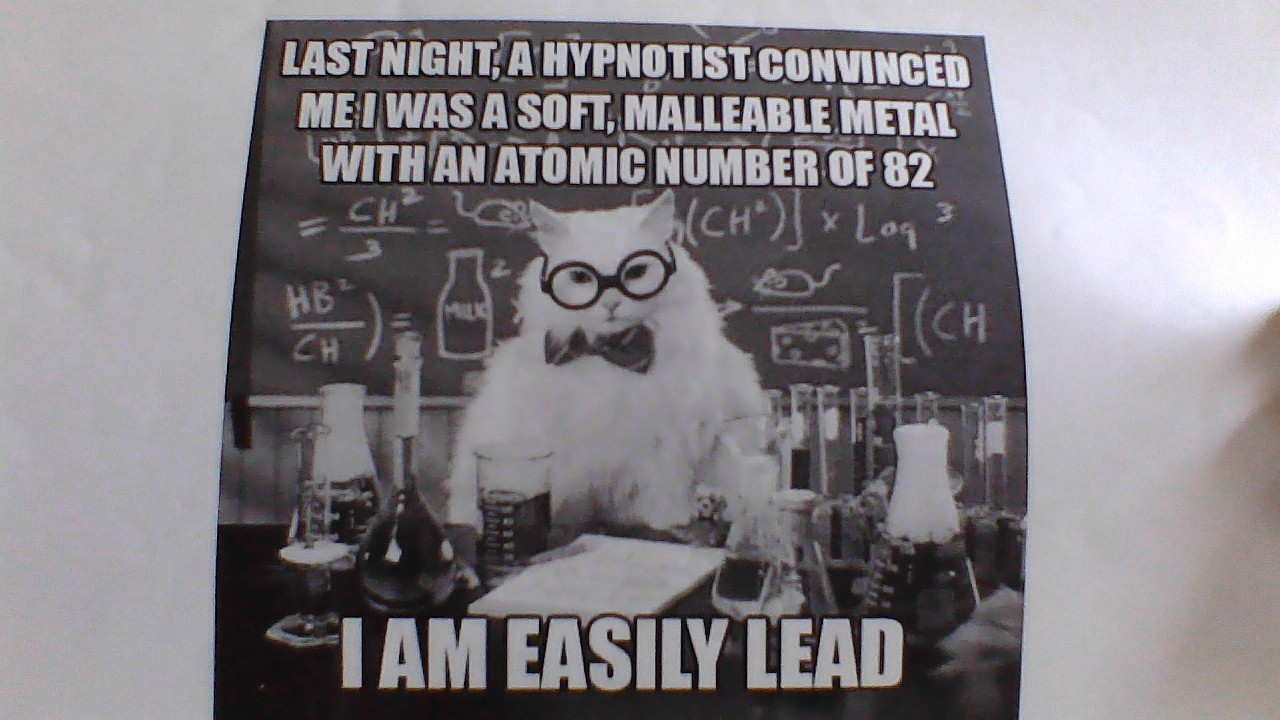 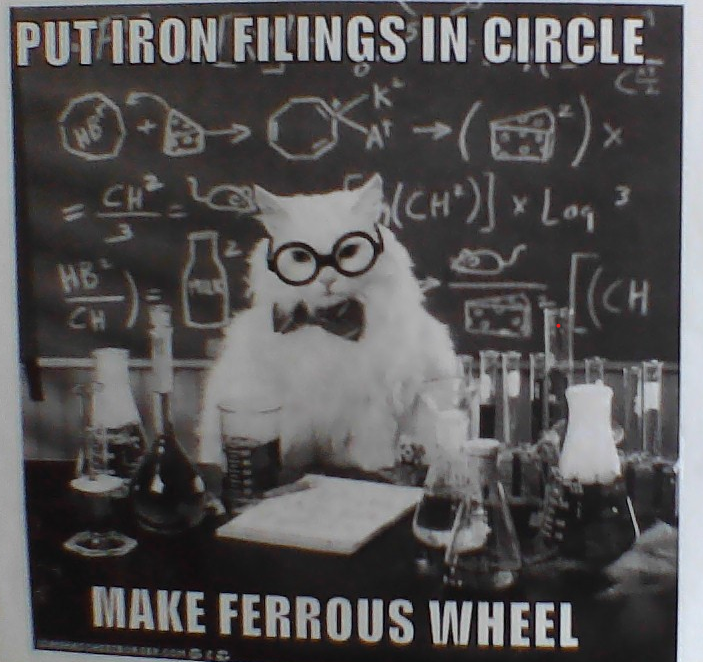 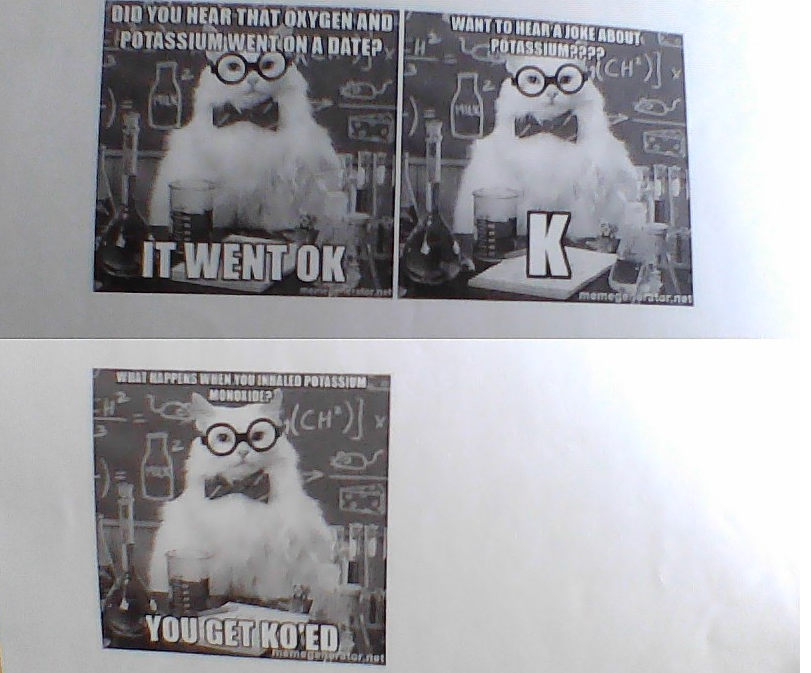 